Das Thema:  Schulräume Przepiszcie słówka do zeszytu. Regułke gramatyczna do zeszytu. Słowniczek analysieren – analizować Bibliothek, die, -en – biblioteka Cafeteria, die, Cafeterien – bufet, kawiarenka die Zeitschrift ausleihen – wypożyczać czasopismo Informatikraum, der, Informatikräume – pracownia informatyczna Lehrerzimmer, das, - – pokój nauczycielski lösen – rozwiązywać macht man – robi się rechnen – liczyć Schulhof, der, -e – boisko szkolne Sekretariat, das, -e – sekretariat Sporthalle, die, -n – hala sportowa Sportplatz, der, Sportplätze – boisko sportowe stattfinden – odbywać się trainieren – trenować treiben – uprawiać turnen – ćwiczyć üben – ćwiczyć wiederholen – powtarzać Reguła: Zaimek nieokreślony man pełni funkcję podmiotu w zdaniach, w których nie występuje podmiot osobowy. Jeśli podmiotem zdania jest zaimek man, czasownik występuje w 3. osobie liczby pojedynczej. Zaimek man nie ma odpowiednika w języku polskim. Przeczytajcie opisy pomieszczeń w szkole i dopasujcie je do zdjęć.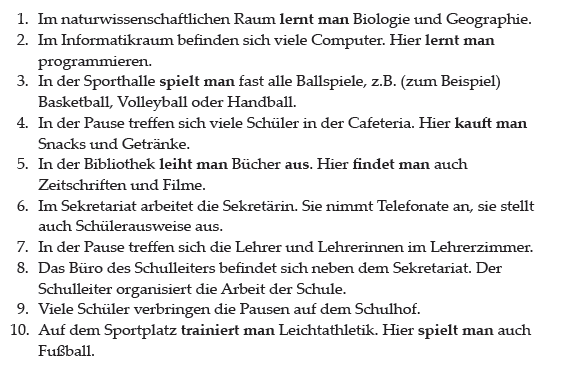 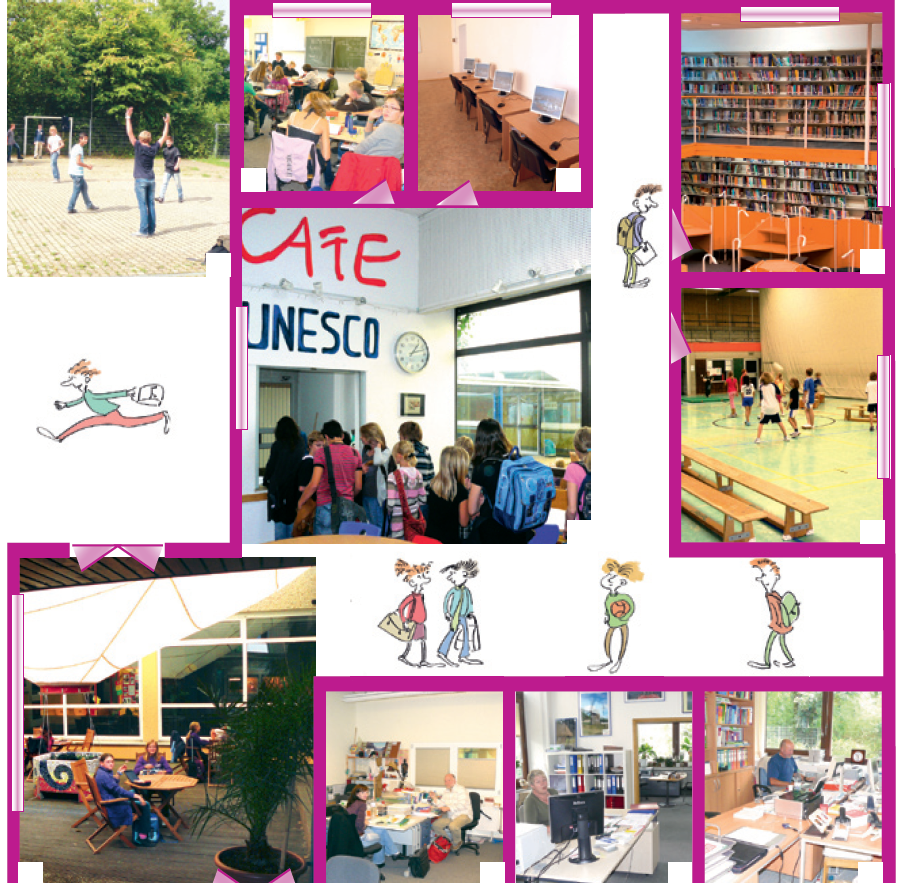 Das Thema: Orientierung in der Schule Słowniczek dann – potem die Treppe, -n – schody die Treppe hoch – schodami w górę die Treppe runter – schodami w dół geradeaus – prosto im Erdgeschoss – na parterze im ersten Stock – na pierwszym piętrze im zweiten Stock– na drugim piętrze nach links – na lewo nach rechts – na prawo um die Ecke – za rogiem wieder – znowu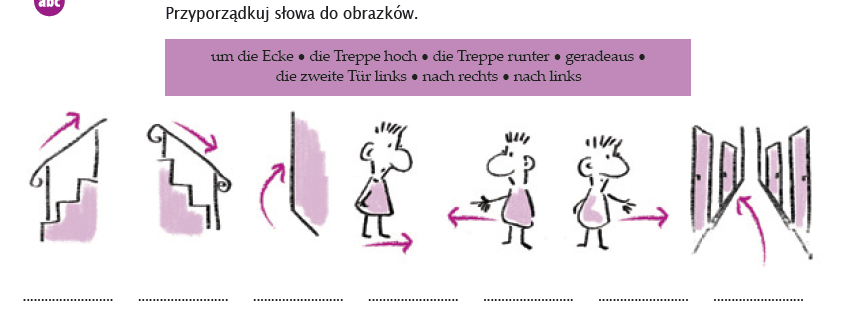  Rozwiązanie: die Treppe hoch, die Treppe runter, um die Ecke, geradeaus, nach rechts, nach links, die zweite Tür links